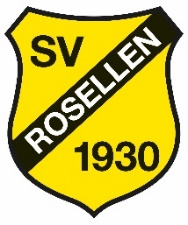 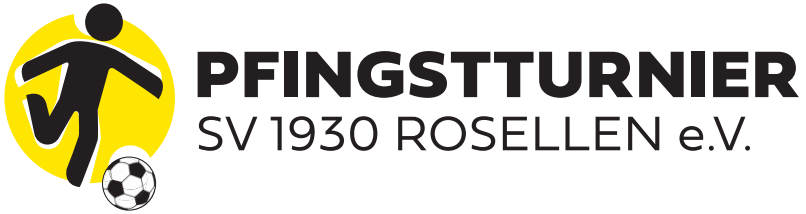 Anmeldung zum Internationalen Pfingstturnier 202417.05.2024 – 20.05.2024Verantwortlicher/Ansprechpartner:Wir nehmen mit folgender/en Mannschaft/en an dem Turnier teil:Treff * Neue Spielform 4 Mini-Tore (3-3)Bitte sendet die Anmeldung an pfingstturnier@sv-rosellen.deFür Rückfragen, Euer Ansprechpartner ist Carsten Kunz 01722562977.Nach Eingang Eurer Anmeldung, erhaltet Ihr von uns eine schriftliche Bestätigung.………………………….                          ……………………………………………Datum                                                     UnterschriftVerein:Name:Vorname:Handy:E-Mail:Turnier DatumMannschaftBitte ankreuzenAnmerkungen (z.B. Übernachtung geplant…)2024-05-17 Freitag18 – 22 UhrA-Jugend (2005/2006)2024-05-17 Freitag18 – 22 UhrB-Jugend (2007/2008)MÄDCHEN-TAG 2024-05-18 Samstag9 - 14 UhrG/F Juniorinnen Treff* (2015/16/17/18)MÄDCHEN-TAG 2024-05-18 Samstag9 - 14 UhrE-Juniorinnen (2013)MÄDCHEN-TAG 2024-05-18 Samstag9 - 14 UhrE-Juniorinnen (2014)2024-05-18 Samstag14:30 – 18:30 UhrD-Juniorinnen 7er (2011/2012)2024-05-18 Samstag14:30 – 18:30 UhrC-Juniorinnen 7er (2009/2010)2024-05-19 Sonntag9 - 14 UhrBambini Treff* (2017)2024-05-19 Sonntag9 - 14 UhrBambini Treff* (2018)2024-05-19 Sonntag9 - 14 UhrBambini Treff* (2019)2024-05-19 Sonntag9 - 14 UhrF-Jugend (2015)2024-05-19 Sonntag9 - 14 UhrF-Jugend (2016)2024-05-19 Sonntag14:30 – 18:30 Uhr E-Jugend (2013)2024-05-19 Sonntag14:30 – 18:30 Uhr E-Jugend (2014)2024-05-20 Montag9 - 14 UhrD-Jugend (2011/2012)2024-05-20 Montag14:30 – 19 UhrC-Jugend 2009/2010)